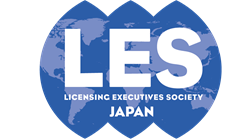 「知財部員のための経済安保と経済安全保障推進法の基礎～企業における経済安保への取り組み状況とともに～」 開催日：２０２２年８月３０日(火)講師：戸田謙太郎氏（弁護士　TMI総合法律事務所）荒木久美子氏（株式会社IHI）拝啓　会員の皆様方には、時下、益々ご清栄のこととお慶び申し上げます。8月度関東月例研究会では、TMI総合法律事務所　弁護士の戸田謙太郎氏と株式会社IHIの荒木久美子氏をお迎えし、「知財部員のための経済安保と経済安全保障推進法の基礎　～企業における経済安保への取り組み状況とともに～」と題してご講演を賜ります。米中間の覇権争いやウクライナ問題によるロシアと米国・NATOとの緊張の高まりにともない、外交・防衛分野における安全保障上の対立構造が経済分野にまで波及してきております。そのため、グローバルにビジネスを展開している企業としては、その事業規模を問わず、経済安全保障を巡る外的環境の変化に対応した経営戦略・経営計画を構築することが不可欠となっており、知財部門にとっても無関係の問題ではありません。しかし、これまでこのような対応について具体的に議論されることが少なかったこともあり、多くの企業ではその対応に苦慮しているのが現状です。そこで、本講演の第1部では、TMI総合法律事務所の戸田弁護士から、知財部員としても知っておくべき経済安全保障の全体像と今年5月に成立したばかりの経済安全保障推進法の基礎につき、ご解説頂きます。また、第2部では、株式会社IHIの荒木久美子経済安全保障統括部長から、同社での経済安全保障に関する取組みにつきご教示頂きます。本講演は、中国の台頭やロシアによるウクライナ侵攻などを受け、事業者として避けては通れない課題となっている経済安全保障について、知財に携わる方々にとっても、有益な内容になるものと思われます。多数のご参加をお待ち申し上げます。敬具　＊本月例研究会は、日本弁理士会の継続研修としての認定を申請中です。本研修を受講し、所定の申請をすると、外部機関研修として選択科目２．０単位が認められる見込みです。[関東月例研究会（ＷＥＢ開催）]１．研究会と　き：２０２２年８月３０日（火） １４：００－１６：３０ところ：ＷＥＢ開催（Ｚｏｏｍ利用）講　師：戸田謙太郎氏（弁護士　TMI総合法律事務所）荒木久美子氏（株式会社IHI）講師略歴：（戸田謙太郎氏）2010年弁護士登録。TMI総合法律事務所の経済安全保障プラクティスグループ及びESG・サステイナビリティプラクティスグループのメンバーである。Chambers Asia-PacificのInternational Trade分野においては、Co-Headを務める国際通商チームがBand 2の評価を受けている。国際通商（経済制裁、アンチ・ダンピング）、ビジネスと人権、独占禁止法・競争法、海外贈収賄規制、公益通報者保護法、グローバル・ガバナンス体制の構築など、グローバルでのコンプライアンスに関するアドバイスを主な取り扱い分野としている。経済安全保障分野においては、クライアントからの相談への対応の他、「経済安全保障の基礎知識と実務対応～国際通商・ビジネスと人権・米中関係の影響を中心に～」などの講演活動にも精力的に取り組んでいる。（荒木久美子氏）2019年4月より，株式会社IHI法務部において安全保障貿易管理を担当。米中覇権争いが激化する中，企業における経済安全保障課題への対応が急務となり，2021年10月に専門部署である経済安全保障統括部が設立され，部長に就任した。IHIグループにおける経済安全保障課題抽出，リスク分析，戦略策定，遂行に取り組む。司　会：岡田　誠（弁護士　TMI総合法律事務所）参加費：ＬＥＳ会員（同一組織のメンバーを含む）　４，０００円継続会員				　　１，５００円一般					　　８，０００円＊継続会員とは、55歳を超えて勤務先を退職した後も個人で会員資格を継続し、特別の年会費（2万円）を適用されている正会員です。（詳細は会員名簿の規則またはホームページをご参照ください。）２．懇親会　ありません。３．参加申込み＊申込期限：８月１９日（金）＊下記LESJウェブサイトからお申し込みをお願いします。LESJウェブサイト以外からのお申し込みは受け付けておりません。https://www.lesj.org/workshop/monthly/east.php４．申込み・受講前の確認事項本月例研究会は、テレビ会議「Ｚｏｏｍ」を利用して行います。以下の事項について、申込み・受講前にご確認お願いします。【視聴環境】＊本月例研究会の受講には、Ｚｏｏｍのインストールと事前登録が必要です。ブラウザからはご参加いただけません。使用するデバイス（PC、タブレット、スマートフォン等）に事前にＺｏｏｍをインストールし、３営業日前にお送りするURL より事前登録を行ってください。＊Ｚｏｏｍを初めて利用される方は、事前に(https://zoom.us/test)より接続テストを行い、ご自身のデバイスから接続できることをご確認お願いします。【関東月例研究会（ＷＥＢ開催）の注意事項】＊本月例研究会は、日本弁理士会の継続研修としての認定を申請中です。本研修を受講し、所定の申請をすると、外部機関研修として選択科目２．０単位が認められる予定です。単位認定をご希望される方は、申込フォームの「弁理士登録番号」の欄に、弁理士登録番号をご記入ください。＊参加申込み受付後、当協会から参加費のお支払い方法（振込先）をご案内しますので、５営業日前(８月２３日（火）)までに参加費をお支払いください。期限までに入金が確認できない場合は、ご参加いただくことができません。入金が確認できた方には、３営業日前（８月２５日（木））までに、Ｚｏｏｍのご案内と講義資料をお送りいたします。当協会からＺｏｏｍのご案内が届いていない方は、ご参加いただくことができませんので、３営業日前までに当協会から連絡がない場合には、連絡先にお問い合わせ下さい。＊講義資料送付後、参加者様のＰＣ・通信環境等が原因で正常に視聴できない場合の返金については、お受けいたしかねますので、予めご了承下さい。＊研究会当日は、Ｚｏｏｍの名前欄に申し込みフォームと同じ氏名（漢字）を記載し、開催５分前までに接続（入室）して下さい（３０分前から接続可能です）。＊お申込み１件につき、１名様のみ参加可能です。複数台のＰＣ･デバイスを接続すること、１台のＰＣ･デバイスから複数名で参加すること、講演内容の録画・録音・画面キャプチャは行わないで下さい。＊通信状況の不調により視聴できなかった方がいた場合等に再放映を行う目的で、当協会において講演部分を録画させていただきます（参加者の顔は録画されず、また、データの提供は行われません）。＊研究会当日、Ｚｏｏｍに接続できない場合等のトラブルについては、連絡先の電話又はメール（TEL　03-3595-0578、e-mail　les@jiii.or.jp）でご連絡お願いします。講演中は十分な対応ができない場合がありますので、余裕をもって接続いただけますようお願いします。また、通信状況により、講演の全部又は一部を視聴できなかった場合には、講演終了前までに、下記連絡先のメールに連絡をお願いします。【個人情報の取扱いについて】・日本ライセンス協会は、申込の際に提供いただいた個人情報を、今回お申し込みの月例研究会に関するご連絡、講師への参加者の氏名、所属先の提供、当協会からの今後のご案内の送付その他本月例研究会の実施・運営のために利用します。・個人情報は、不正アクセス、紛失、破壊、改ざんおよび漏洩等の予防、安全な管理に努めます。５．連絡先日本ライセンス協会　事務局　阿部　利昭〒105-0001東京都港区虎ノ門三丁目１番１号虎ノ門三丁目ビルディング 発明推進協会内TEL　03-3595-0578　FAX　03-3595-0485e-mail　les@jiii.or.jp